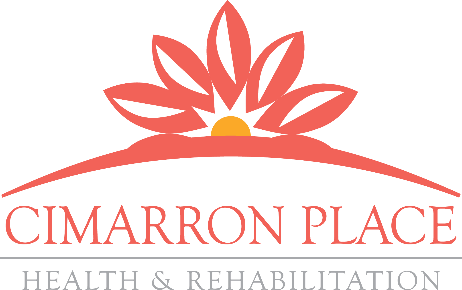 Rayma Hesseltine is a 86-year-old female who was admitted to Cimarron Place on 2/27/2024 and discharged 3/20/2024 back home. She was hospitalized due to a mechanical fall that resulted in a right femoral head fracture.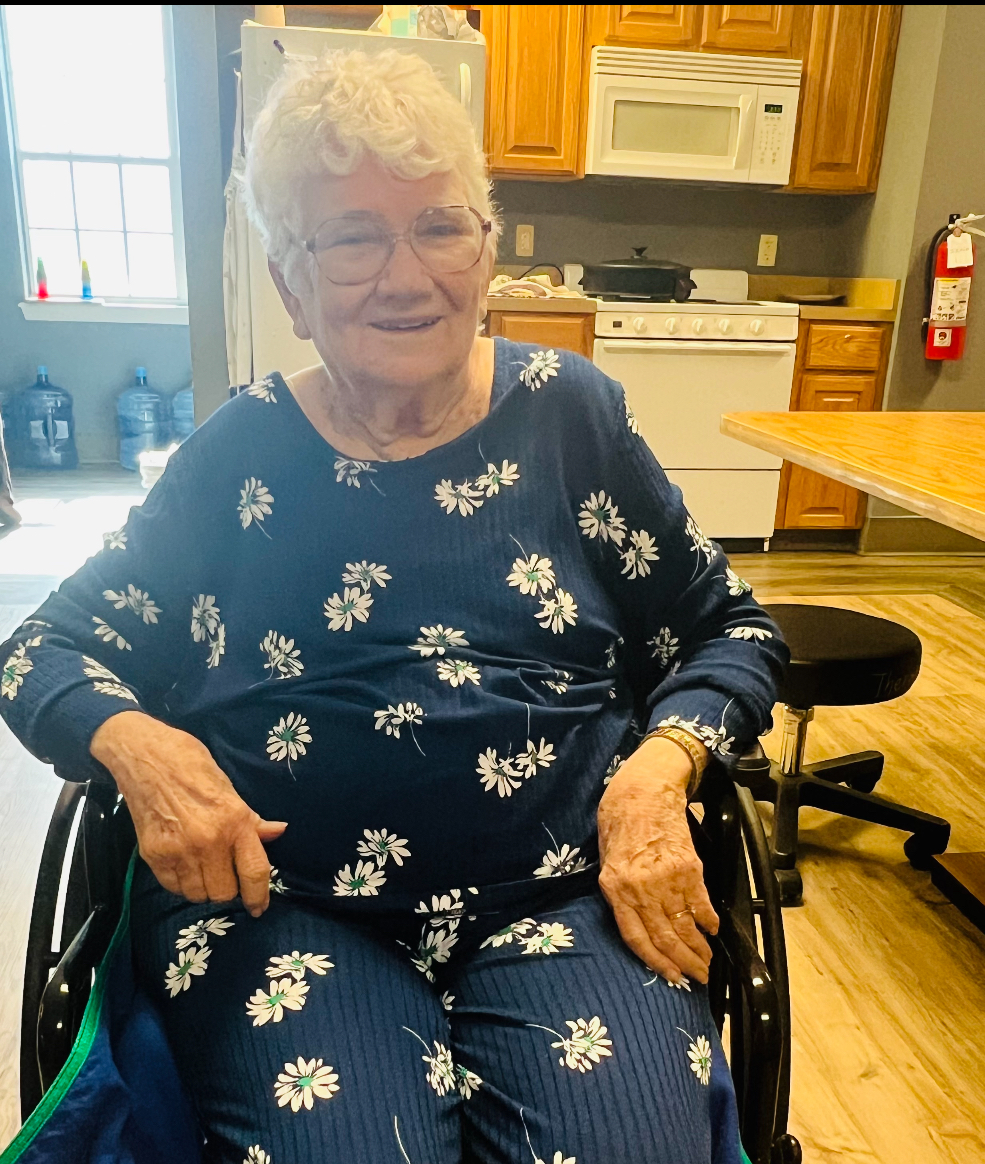 Physical therapy evaluated Ms. Hesseltine on 2/28/2024. On the first day of therapy, she was unable to take steps and required total assistance for transfers and bed mobility. Her main goal was to be more independent with self-care and ambulation. Ms. Hesseltine was evaluated by Occupational therapy also on 2/28/2024 and found that she required max assistance for lower body dressing and total assistance for toileting.Following a 23 day stay of skilled nursing and therapy services, Ms. Baltazar made significant gains with physical therapy by achieving her goal of functional mobility with use of her rolling walker up to 40FT! She can complete transfers with minimal assistance.  She also made gains in Occupational therapy and now completes lower body dressing and toileting with moderate assistance- which reduced caregiver burden.With quality care and client-centered  goals, Ms. Baltazar is a true testimonial story of the positive outcomes produced at Cimarron Place!MDS Section GG Functional ScoresMDS Section GG Functional ScoresMDS Section GG Functional ScoresMDS Section GG Functional ScoresMDS Section GG Functional Scores06 - IndependentCompletes the activity by him/herself with no assistance from a helperCompletes the activity by him/herself with no assistance from a helperCompletes the activity by him/herself with no assistance from a helperCompletes the activity by him/herself with no assistance from a helperCompletes the activity by him/herself with no assistance from a helper05- Setup or clean-up assistance05- Setup or clean-up assistanceHelper sets up or cleans up; patient completes activity.  Helper assistsHelper sets up or cleans up; patient completes activity.  Helper assistsHelper sets up or cleans up; patient completes activity.  Helper assistsHelper sets up or cleans up; patient completes activity.  Helper assistsHelper sets up or cleans up; patient completes activity.  Helper assistsonly prior to or following the activity.only prior to or following the activity.only prior to or following the activity.04 - Supervision or touching assistance04 - Supervision or touching assistance04 - Supervision or touching assistanceHelper provides verbal cues and/or touching/steadying and/or contact guardHelper provides verbal cues and/or touching/steadying and/or contact guardHelper provides verbal cues and/or touching/steadying and/or contact guardHelper provides verbal cues and/or touching/steadying and/or contact guardHelper provides verbal cues and/or touching/steadying and/or contact guardassistance as patient completes activity.  Assistance may be provided assistance as patient completes activity.  Assistance may be provided assistance as patient completes activity.  Assistance may be provided assistance as patient completes activity.  Assistance may be provided assistance as patient completes activity.  Assistance may be provided throughout the activity or intermittently.throughout the activity or intermittently.throughout the activity or intermittently.03 - Partial/moderate assistance03 - Partial/moderate assistanceHelper does LESS THAN HALF the effort.  Helper lifts, holds, or supportsHelper does LESS THAN HALF the effort.  Helper lifts, holds, or supportsHelper does LESS THAN HALF the effort.  Helper lifts, holds, or supportsHelper does LESS THAN HALF the effort.  Helper lifts, holds, or supportsHelper does LESS THAN HALF the effort.  Helper lifts, holds, or supportstrunk or limbs but provides less than half the effort.trunk or limbs but provides less than half the effort.trunk or limbs but provides less than half the effort.trunk or limbs but provides less than half the effort.02 - Substantial/maximal assistance02 - Substantial/maximal assistanceHelper does MORE THAN HALF the effort.  Helper lifts or holds trunkHelper does MORE THAN HALF the effort.  Helper lifts or holds trunkHelper does MORE THAN HALF the effort.  Helper lifts or holds trunkHelper does MORE THAN HALF the effort.  Helper lifts or holds trunkor limbs and provides more than half the effort.or limbs and provides more than half the effort.or limbs and provides more than half the effort.01 - DependentHelper does ALL of the effort.  Patient does none of the effort to Helper does ALL of the effort.  Patient does none of the effort to Helper does ALL of the effort.  Patient does none of the effort to Helper does ALL of the effort.  Patient does none of the effort to complete the activity.  Or the assistance of 2 or more helpers is requiredcomplete the activity.  Or the assistance of 2 or more helpers is requiredcomplete the activity.  Or the assistance of 2 or more helpers is requiredcomplete the activity.  Or the assistance of 2 or more helpers is requiredcomplete the activity.  Or the assistance of 2 or more helpers is requiredfor the patient to complete the activity.for the patient to complete the activity.for the patient to complete the activity.